ГОРОДСКАЯ  ДУМА  ГОРОДА  ДИМИТРОВГРАДАУльяновской областиР Е Ш Е Н И Ег.Димитровград  31  августа  2022  года  							     № 88/751  .Об установлении границ территории, на которой осуществляется территориальное общественное самоуправление «Счастливый»Руководствуясь частью 1 статьи 27 Федерального закона от 06.10.2003 №131-ФЗ «Об общих принципах организации местного самоуправления в Российской Федерации», частью 2 статьи 16 Устава муниципального образования «Город Димитровград» Ульяновской области, Положением о территориальном общественном самоуправлении в городе Димитровграде Ульяновской области, рассмотрев обращение инициативной группы граждан, проживающих в границах территории, на которой осуществляется территориальное общественное самоуправление, Городская Дума города Димитровграда Ульяновской области третьего созыва решила:1. Установить границы территории, на которой осуществляется территориальное общественное самоуправление «Счастливый»: Территория, на которой осуществляется территориальное общественное самоуправление, расположена на территории земельного участка многоквартирного дома 24 по улице Осипенко в северо-западной части Центрального района города Димитровграда Ульяновской области.Северная часть границы территориального общественного самоуправления проходит по границе земельного участка многоквартирного дома 24 по улице Осипенко и граничит с территорией земель общего пользования (улица местного значения), свободных от прав третьих лиц, государственная собственность на которые не разграничена.Западная часть границы территориального общественного самоуправления проходит по границе земельного участка многоквартирного дома 24 по улице Осипенко и граничит с землями, свободными от прав третьих лиц, государственная собственность на которые не разграничена.Южная часть границы территориального общественного самоуправления проходит по границе земельного участка многоквартирного дома 24 по улице Осипенко и граничит с землями, свободными от прав третьих лиц, государственная собственность на которые не разграничена.Восточная часть границы территориального общественного самоуправления проходит по границе земельного участка многоквартирного дома 24 по улице Осипенко и граничит с землями, свободными от прав третьих лиц, государственная собственность на которые не разграничена.2. Настоящее решение подлежит официальному опубликованию и размещению на официальном сайте Городской Думы города Димитровграда Ульяновской области в информационно-телекоммуникационной сети «Интернет».3. Настоящее решение вступает в силу на следующий день после дня его официального опубликования.Председатель Городской Думыгорода Димитровграда Ульяновской областиА.П.ЕрышевГлава города ДимитровградаУльяновской областиА.Н.Большаков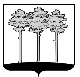 